ПРАВИТЕЛЬСТВО РОССИЙСКОЙ ФЕДЕРАЦИИПОСТАНОВЛЕНИЕот 29 ноября 2021 г. N 2090ОБ УТВЕРЖДЕНИИ ТРЕБОВАНИЙПО ОБЕСПЕЧЕНИЮ ТРАНСПОРТНОЙ БЕЗОПАСНОСТИ, В ТОМ ЧИСЛЕТРЕБОВАНИЙ К АНТИТЕРРОРИСТИЧЕСКОЙ ЗАЩИЩЕННОСТИ ОБЪЕКТОВ(ТЕРРИТОРИЙ), УЧИТЫВАЮЩИХ УРОВНИ БЕЗОПАСНОСТИ ДЛЯ ОБЪЕКТОВТРАНСПОРТНОЙ ИНФРАСТРУКТУРЫ ВОЗДУШНОГО ТРАНСПОРТА,НЕ ПОДЛЕЖАЩИХ КАТЕГОРИРОВАНИЮ, И ПРИЗНАНИИ УТРАТИВШИМСИЛУ ПОСТАНОВЛЕНИЯ ПРАВИТЕЛЬСТВА РОССИЙСКОЙ ФЕДЕРАЦИИОТ 5 ОКТЯБРЯ 2020 Г. N 1603В соответствии с Федеральным законом "О транспортной безопасности" Правительство Российской Федерации постановляет:1. Утвердить прилагаемые требования по обеспечению транспортной безопасности, в том числе требования к антитеррористической защищенности объектов (территорий), учитывающие уровни безопасности для объектов транспортной инфраструктуры воздушного транспорта, не подлежащих категорированию.2. Утвержденные субъектами транспортной инфраструктуры в соответствии с постановлением Правительства Российской Федерации от 5 октября 2020 г. N 1603 "Об утверждении требований по обеспечению транспортной безопасности, в том числе требований к антитеррористической защищенности объектов (территорий), учитывающих уровни безопасности для объектов транспортной инфраструктуры воздушного транспорта, не подлежащих категорированию" паспорта обеспечения транспортной безопасности объектов транспортной инфраструктуры воздушного транспорта, не подлежащих категорированию, в течение одного месяца с даты вступления в силу настоящего постановления подлежат аннулированию одновременно с утверждением субъектами транспортной инфраструктуры паспортов обеспечения транспортной безопасности объектов транспортной инфраструктуры воздушного транспорта, не подлежащих категорированию, разработанных в соответствии с требованиями, утвержденными пунктом 1 настоящего постановления.3. Признать утратившим силу постановление Правительства Российской Федерации от 5 октября 2020 г. N 1603 "Об утверждении требований по обеспечению транспортной безопасности, в том числе требований к антитеррористической защищенности объектов (территорий), учитывающих уровни безопасности для объектов транспортной инфраструктуры воздушного транспорта, не подлежащих категорированию" (Собрание законодательства Российской Федерации, 2020, N 41, ст. 6444).4. Настоящее постановление вступает в силу со дня его официального опубликования и действует в течение 6 лет со дня вступления в силу.Председатель ПравительстваРоссийской ФедерацииМ.МИШУСТИНУтвержденыпостановлением ПравительстваРоссийской Федерацииот 29 ноября 2021 г. N 2090ТРЕБОВАНИЯПО ОБЕСПЕЧЕНИЮ ТРАНСПОРТНОЙ БЕЗОПАСНОСТИ, В ТОМ ЧИСЛЕТРЕБОВАНИЯ К АНТИТЕРРОРИСТИЧЕСКОЙ ЗАЩИЩЕННОСТИ ОБЪЕКТОВ(ТЕРРИТОРИЙ), УЧИТЫВАЮЩИЕ УРОВНИ БЕЗОПАСНОСТИ ДЛЯ ОБЪЕКТОВТРАНСПОРТНОЙ ИНФРАСТРУКТУРЫ ВОЗДУШНОГО ТРАНСПОРТА,НЕ ПОДЛЕЖАЩИХ КАТЕГОРИРОВАНИЮ1. Настоящий документ устанавливает требования по обеспечению транспортной безопасности, в том числе требования к антитеррористической защищенности объектов (территорий), учитывающие уровни безопасности для объектов транспортной инфраструктуры воздушного транспорта, отнесенных в соответствии с частью 5 статьи 6 Федерального закона "О транспортной безопасности" (далее - Федеральный закон) к объектам транспортной инфраструктуры воздушного транспорта, не подлежащим категорированию (далее - объекты транспортной инфраструктуры).2. Настоящий документ является обязательным для исполнения субъектами транспортной инфраструктуры.3. Субъекты транспортной инфраструктуры в целях обеспечения транспортной безопасности объектов транспортной инфраструктуры обязаны:а) представить в Федеральное агентство воздушного транспорта полную и достоверную информацию для ведения реестра объектов транспортной инфраструктуры и транспортных средств в порядке, предусмотренном частью 4 статьи 6 Федерального закона;б) провести обследование объекта транспортной инфраструктуры, а также изучение реализуемых на нем мер по предотвращению угроз совершения актов незаконного вмешательства с учетом положений настоящего документа;в) в соответствии с положениями частей 1.1, 1.3 и 1.4 статьи 9 Федерального закона разработать, утвердить и направить в Федеральное агентство воздушного транспорта паспорт обеспечения транспортной безопасности объекта транспортной инфраструктуры, типовая форма которого приведена в приложении (далее - паспорт);г) разработать и утвердить организационно-распорядительные документы, указанные в приложении к паспорту;д) реализовать мероприятия, предусмотренные паспортом для эксплуатируемых объектов транспортной инфраструктуры, в течение года с даты вступления в силу настоящего документа, а для вводимых в эксплуатацию после вступления в силу настоящего документа - в течение года с даты введения объекта транспортной инфраструктуры в эксплуатацию;е) при переходе права собственности на объект транспортной инфраструктуры или переходе права его использования на ином законном основании (далее - право на объект транспортной инфраструктуры):аннулировать ранее утвержденный паспорт и в течение 7 рабочих дней со дня перехода права на объект транспортной инфраструктуры направить в Федеральное агентство воздушного транспорта информацию об этом аннулировании с указанием причины и даты перехода права на объект транспортной инфраструктуры (для субъекта транспортной инфраструктуры, утвердившего указанный паспорт);разработать, утвердить и направить паспорт в Федеральное агентство воздушного транспорта в установленном порядке в течение одного месяца со дня перехода права (для субъекта транспортной инфраструктуры, к которому перешло право собственности на объект транспортной инфраструктуры);ж) утверждать паспорт с внесенными в него изменениями и направлять его в Федеральное агентство воздушного транспорта в течение 30 календарных дней со дня:внесения в положения настоящего документа изменений, регламентирующих меры по защите объекта транспортной инфраструктуры от актов незаконного вмешательства;изменения сведений об оснащенности техническими средствами обеспечения транспортной безопасности объекта транспортной инфраструктуры;изменения организационной структуры (схемы) управления силами обеспечения транспортной безопасности объекта транспортной инфраструктуры;з) при изменении содержащейся в паспорте контактной информации (телефон (факс), адрес электронной почты) субъекта транспортной инфраструктуры, сведений о привлечении подразделения транспортной безопасности уведомлять в течение 3 календарных дней Федеральное агентство воздушного транспорта о произошедших изменениях;и) назначить лицо (лиц), ответственное (ответственных) за обеспечение транспортной безопасности в субъекте транспортной инфраструктуры;к) назначить лицо (лиц), ответственное (ответственных) за обеспечение транспортной безопасности объекта (группы объектов) транспортной инфраструктуры;л) незамедлительно информировать Федеральное агентство воздушного транспорта и уполномоченные подразделения органов Федеральной службы безопасности Российской Федерации, органов внутренних дел и Федеральной службы по надзору в сфере транспорта об угрозах совершения и (или) совершении акта незаконного вмешательства в порядке, установленном Министерством транспорта Российской Федерации;м) незамедлительно объявлять (устанавливать) или отменять уровень безопасности объекта транспортной инфраструктуры на основании решения об изменении степени угрозы совершения акта незаконного вмешательства, принятого в порядке, установленном в соответствии с частью 2 статьи 7 Федерального закона;н) обеспечить незамедлительное информирование уполномоченных представителей подразделений органов внутренних дел и Федеральной службы безопасности Российской Федерации о распознанном оружии, боеприпасах, патронах к оружию, взрывчатых веществах и взрывных устройствах, ядовитых или радиоактивных веществах в случаях, предусмотренных частью 10 статьи 12.2 Федерального закона, для принятия мер реагирования в соответствии с компетенцией уполномоченных подразделений.4. Субъекты транспортной инфраструктуры для защиты посадочных площадок, вертодромов, аэродромов, предназначенных для осуществления коммерческих воздушных перевозок на самолетах пассажировместимостью 20 человек и менее, в состав которых входят особо опасные, технически сложные объекты инфраструктуры воздушного транспорта, определенные в соответствии с пунктом 2 статьи 7.1 Воздушного кодекса Российской Федерации (далее - особо опасные объекты инфраструктуры), а также зданий, сооружений и помещений для обслуживания пассажиров и транспортных средств воздушного транспорта, расположенных на земельных участках на расстоянии менее 200 метров от границ объекта транспортной инфраструктуры воздушного транспорта, дополнительно к требованиям, предусмотренным пунктом 3 настоящего документа, обязаны:а) установить конфигурацию и границы зоны транспортной безопасности объекта транспортной инфраструктуры;б) оснастить объект транспортной инфраструктуры техническими средствами обеспечения транспортной безопасности, отвечающими требованиям части 8 статьи 12.2 Федерального закона, обеспечивающими видеонаблюдение на границах зоны транспортной безопасности объекта транспортной инфраструктуры во время выполнения работ по обслуживанию воздушных судов, пассажиров и обработке грузов, багажа, почты, а также хранение в течение 30 календарных дней в электронном виде данных с технических средств обеспечения транспортной безопасности. Количественный состав и перечень указанных технических средств обеспечения транспортной безопасности определяются субъектом транспортной инфраструктуры и отражаются в паспорте;в) обеспечивать доступ к данным с технических средств обеспечения транспортной безопасности подразделениям органов Федеральной службы безопасности Российской Федерации, органов внутренних дел и Федеральной службы по надзору в сфере транспорта и ее территориальные органы, а также передачу таких данных в служебные помещения на объекте транспортной инфраструктуры, предоставленные (переданные) территориальным органам и (или) подразделениям указанных федеральных органов исполнительной власти для выполнения задач на объекте транспортной инфраструктуры в соответствии с установленными полномочиями, в порядке, определенном пунктом 5 части 2 статьи 12 Федерального закона;г) разработать и утвердить инструкцию о пропускном и внутриобъектовом режимах на объекте транспортной инфраструктуры, включая порядок сверки и (или) проверки документов, на основании которых осуществляется допуск объектов досмотра в зону транспортной безопасности объекта транспортной инфраструктуры, с описанием мероприятий по реализации указанных режимов, а также разовых и постоянных пропусков (далее - инструкция о пропускном режиме);д) организовать на период выполнения работ по обслуживанию воздушных судов, пассажиров и обработке грузов, багажа, почты пропускной и внутриобъектовый режимы на объекте транспортной инфраструктуры в соответствии с паспортом, в том числе с применением технических средств обеспечения транспортной безопасности, отвечающих требованиям части 8 статьи 12.2 Федерального закона. Количественный состав и перечень указанных технических средств обеспечения транспортной безопасности определяются субъектом транспортной инфраструктуры и отражаются в паспорте;е) обеспечить реагирование силами субъекта транспортной инфраструктуры на нарушение пропускного и внутриобъектового режимов;ж) обеспечить в соответствии с правилами проведения досмотра, дополнительного досмотра и повторного досмотра в целях обеспечения транспортной безопасности, устанавливаемыми в соответствии с частью 13 статьи 12.2 Федерального закона, на период выполнения работ по обслуживанию воздушных судов, пассажиров и обработке грузов, багажа, почты проведение досмотра физических лиц, транспортных средств, грузов, багажа, почтовых отправлений, ручной клади и личных вещей, находящихся у физических лиц, иных материальных объектов (далее - объекты досмотра), направленного на обнаружение предметов и веществ, имеющих внешние признаки схожести с оружием, взрывчатыми веществами или другими устройствами, предметами и веществами, в отношении которых установлены запрет или ограничение на перемещение в зону транспортной безопасности или ее часть и (или) которые могут быть использованы для совершения актов незаконного вмешательства (далее - предметы и вещества, которые запрещены или ограничены для перемещения), а также на выявление лиц, транспортных средств, для допуска которых в зону транспортной безопасности или ее часть не имеется правовых оснований;з) выделить и оборудовать в соответствии с паспортом помещения или участки помещений для управления техническими средствами и силами обеспечения транспортной безопасности объекта транспортной инфраструктуры (далее - пункт управления обеспечением транспортной безопасности);и) оснастить пункт управления обеспечением транспортной безопасности необходимыми техническими средствами управления и связи, обеспечивающими взаимодействие как между силами обеспечения транспортной безопасности объекта транспортной инфраструктуры, так и силами обеспечения транспортной безопасности других объектов транспортной инфраструктуры, с которыми имеется технологическое взаимодействие (при наличии такого взаимодействия);к) обеспечить защиту технических средств обеспечения транспортной безопасности объекта транспортной инфраструктуры от несанкционированного доступа к ним;л) проводить как самостоятельно, так и с участием представителей федеральных органов исполнительной власти в соответствии с их компетенцией учения и тренировки для оценки эффективности и полноты реализации паспорта с периодичностью не реже одного раза в 2 года. Уведомлять не позднее чем за 2 месяца до даты их проведения подразделения федеральных органов исполнительной власти в целях возможности их такого участия;м) передавать уполномоченным подразделениям органов внутренних дел или органов Федеральной службы безопасности Российской Федерации физических лиц, нарушивших требования в области обеспечения транспортной безопасности, оружие, боеприпасы, патроны к оружию, взрывчатые вещества или взрывные устройства, ядовитые или радиоактивные вещества при условии отсутствия законных оснований для их ношения или хранения;н) при установлении (объявлении) уровня безопасности N 2 дополнительно к требованиям, предусмотренным подпунктами "а" - "м" настоящего пункта, обеспечить силами субъекта транспортной инфраструктуры патрулирование и осмотр объекта транспортной инфраструктуры не реже одного раза в течение 6 часов для выявления нарушителей пропускного и внутриобъектового режимов, предметов и веществ, которые запрещены или ограничены для перемещения;о) при установлении (объявлении) уровня безопасности N 3 дополнительно к требованиям, предусмотренным подпунктами "а" - "н" настоящего пункта, обеспечить силами субъекта транспортной инфраструктуры патрулирование и осмотр объекта транспортной инфраструктуры не реже одного раза в течение 2 часов для выявления нарушителей пропускного и внутриобъектового режимов, предметов и веществ, которые запрещены или ограничены для перемещения, на основании решения (организационно-распорядительного документа) лица, ответственного за обеспечение транспортной безопасности в субъекте транспортной инфраструктуры, или лица, ответственного за обеспечение транспортной безопасности объекта транспортной инфраструктуры, прекратить функционирование объекта транспортной инфраструктуры и ограничить доступ к нему.5. Субъекты транспортной инфраструктуры для защиты посадочных площадок, вертодромов, аэродромов, предназначенных для осуществления коммерческих воздушных перевозок на самолетах пассажировместимостью 20 человек и менее, в состав которых не входят особо опасные объекты инфраструктуры, а также зданий, сооружений и помещений для обслуживания пассажиров и транспортных средств воздушного транспорта, находящихся на объектах транспортной инфраструктуры, не отнесенных к особо опасным объектам инфраструктуры, дополнительно к требованиям, предусмотренным пунктом 3 настоящего документа, обязаны:а) установить конфигурацию и границы зоны транспортной безопасности объекта транспортной инфраструктуры;б) обеспечить работниками субъекта транспортной инфраструктуры осмотр зоны транспортной безопасности объекта транспортной инфраструктуры перед выполнением работ по обслуживанию воздушных судов, пассажиров и обработке грузов, багажа, почты в целях обнаружения предметов и веществ, имеющих внешние признаки схожести с оружием и взрывчатыми веществами;в) не допускать на период выполнения работ по обслуживанию воздушных судов, пассажиров и обработке грузов, багажа, почты в зону транспортной безопасности объекта транспортной инфраструктуры физических лиц и материальные объекты, которые не имеют правовых оснований для прохода (перемещения) на борт воздушного судна;г) незамедлительно информировать уполномоченные подразделения органов внутренних дел или органов Федеральной службы безопасности Российской Федерации о выявленных предметах и веществах, которые запрещены или ограничены для перемещения;д) при установлении (объявлении) уровня безопасности N 2 или 3 дополнительно к требованиям, предусмотренным подпунктами "а" - "г" настоящего пункта, обеспечить работниками субъекта транспортной инфраструктуры патрулирование и осмотр объекта транспортной инфраструктуры не реже одного раза в течение 12 часов в целях обнаружения предметов и веществ, имеющих внешние признаки схожести с оружием и взрывчатыми веществами, либо на основании решения (организационно-распорядительного документа) лица, ответственного за обеспечение транспортной безопасности в субъекте транспортной инфраструктуры, или лица, ответственного за обеспечение транспортной безопасности объекта транспортной инфраструктуры, прекратить функционирование объекта транспортной инфраструктуры и ограничить доступ к нему.6. Субъекты транспортной инфраструктуры для защиты наземных объектов средств и систем наблюдения, радионавигации, посадки и авиационной электросвязи единой системы организации воздушного движения дополнительно к требованиям, предусмотренным пунктом 3 настоящего документа, обязаны:а) установить конфигурацию и границы зоны транспортной безопасности объекта транспортной инфраструктуры;б) разработать и утвердить инструкцию о пропускном режиме;в) организовать работниками субъекта транспортной инфраструктуры пропускной и внутриобъектовый режимы на объекте транспортной инфраструктуры в соответствии с паспортом, в том числе с применением технических средств обеспечения транспортной безопасности, отвечающих требованиям части 8 статьи 12.2 Федерального закона. Количественный состав и перечень указанных технических средств обеспечения транспортной безопасности определяются субъектом транспортной инфраструктуры и отражаются в паспорте;г) обеспечить силами субъекта транспортной инфраструктуры осмотр объекта транспортной инфраструктуры не реже одного раза в течение 24 часов в целях выявления предметов и веществ, которые запрещены или ограничены для перемещения;д) незамедлительно информировать уполномоченные подразделения органов внутренних дел или органов Федеральной службы безопасности Российской Федерации о физических лицах, нарушивших требования в области обеспечения транспортной безопасности, оружии, боеприпасах, патронах к оружию, взрывчатых веществах или взрывных устройствах, ядовитых или радиоактивных веществах при условии отсутствия законных оснований для их ношения или хранения;е) при установлении (объявлении) уровня безопасности N 2 дополнительно к требованиям, предусмотренным подпунктами "а" - "д" настоящего пункта, обеспечить силами субъекта транспортной инфраструктуры патрулирование и осмотр объекта транспортной инфраструктуры не реже одного раза в течение 12 часов в целях выявления предметов и веществ, которые запрещены или ограничены для перемещения;ж) при установлении (объявлении) уровня безопасности N 3 дополнительно к требованиям, предусмотренным подпунктами "а" - "д" настоящего пункта, обеспечить силами субъекта транспортной инфраструктуры патрулирование и осмотр объекта транспортной инфраструктуры не реже одного раза в течение 6 часов в целях выявления предметов и веществ, которые запрещены или ограничены для перемещения, либо на основании решения (организационно-распорядительного документа) лица, ответственного за обеспечение транспортной безопасности в субъекте транспортной инфраструктуры, или лица, ответственного за обеспечение транспортной безопасности объекта транспортной инфраструктуры, прекратить функционирование объекта транспортной инфраструктуры и ограничить доступ к нему.Приложениек требованиям по обеспечениютранспортной безопасности,в том числе требованияк антитеррористической защищенностиобъектов (территорий), учитывающихуровни безопасности для объектовтранспортной инфраструктурывоздушного транспорта,не подлежащих категорированиюТИПОВАЯ ФОРМАПАСПОРТА ОБЕСПЕЧЕНИЯ ТРАНСПОРТНОЙ БЕЗОПАСНОСТИ ОБЪЕКТАТРАНСПОРТНОЙ ИНФРАСТРУКТУРЫ ВОЗДУШНОГО ТРАНСПОРТА,НЕ ПОДЛЕЖАЩЕГО КАТЕГОРИРОВАНИЮ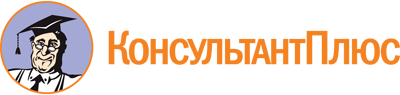 Постановление Правительства РФ от 29.11.2021 N 2090
"Об утверждении требований по обеспечению транспортной безопасности, в том числе требований к антитеррористической защищенности объектов (территорий), учитывающих уровни безопасности для объектов транспортной инфраструктуры воздушного транспорта, не подлежащих категорированию, и признании утратившим силу постановления Правительства Российской Федерации от 5 октября 2020 г. N 1603"Документ предоставлен КонсультантПлюс

www.consultant.ru

Дата сохранения: 09.02.2023
 Для служебного пользования--------------------------------------Экз. N _______Для служебного пользования--------------------------------------Экз. N _______Для служебного пользования--------------------------------------Экз. N _______УТВЕРЖДАЮУТВЕРЖДАЮУТВЕРЖДАЮУТВЕРЖДАЮ(руководитель)(руководитель)(руководитель)(руководитель)(подпись)(подпись)(инициалы, фамилия)М.П.М.П.М.П.М.П."__" _____________ ____ г."__" _____________ ____ г."__" _____________ ____ г."__" _____________ ____ г.ПАСПОРТобеспечения транспортной безопасности объекта транспортной инфраструктуры воздушного транспорта, не подлежащего категорированию1. Общие сведения о субъекте транспортной инфраструктуры(полное и краткое наименования, организационно-правовая форма по Общероссийскому классификатору организационно-правовых форм)(адрес, указанный в Едином государственном реестре юридических лиц/Едином государственном реестре индивидуальных предпринимателей, и фактический адрес)(контактные данные телефон/факс, адрес электронной почты)(регистрационный номер и дата внесения в Единый государственный реестр юридических лиц/Единый государственный реестр индивидуальных предпринимателей, и фактический адрес)(идентификационный номер налогоплательщика и дата его присвоения)2. Сведения об объекте транспортной инфраструктуры воздушного транспорта, не подлежащем категорированию (далее - объект транспортной инфраструктуры)Полное наименование объекта транспортной инфраструктурыАдрес места нахождения (места расположения) объекта транспортной инфраструктуры, включая наименования населенного пункта (при наличии) и субъекта Российской Федерации, в которых он расположенТип объекта транспортной инфраструктурыОписание конфигурации и границ установленной зоны транспортной безопасности объекта транспортной инфраструктуры3. Сведения об оснащенности техническими средствами обеспечения транспортной безопасности объекта транспортной инфраструктуры (в случае если оснащение предусмотрено требованиями по обеспечению транспортной безопасности, в том числе требованиями к антитеррористической защищенности объектов (территорий), учитывающих уровни безопасности для объектов транспортной инфраструктуры воздушного транспорта, не подлежащих категорированию, утвержденными постановлением Правительства Российской Федерации от 29 ноября 2021 г. N 2090 "Об утверждении требований по обеспечению транспортной безопасности, в том числе требований к антитеррористической защищенности объектов (территорий), учитывающих уровни безопасности для объектов транспортной инфраструктуры воздушного транспорта, не подлежащих категорированию, и признании утратившим силу постановления Правительства Российской Федерации от 5 октября 2020 г. N 1603" (далее - требования)Наименование технического средства обеспечения транспортной безопасностиМеста размещения и количество установленных технических средств обеспечения транспортной безопасностиОписание и характеристика технических средств обеспечения транспортной безопасности4. Описание реализуемых мер по обеспечению транспортной безопасности объекта транспортной инфраструктуры, направленных на исполнение требований:4. Описание реализуемых мер по обеспечению транспортной безопасности объекта транспортной инфраструктуры, направленных на исполнение требований:4.1. При уровне безопасности N 1 (постоянный) или N 24.1. При уровне безопасности N 1 (постоянный) или N 2.4.2. При объявлении (установлении) уровня безопасности N 34.2. При объявлении (установлении) уровня безопасности N 3.5. Сведения о лицах, назначенных субъектом транспортной инфраструктуры ответственными за обеспечение транспортной безопасности5. Сведения о лицах, назначенных субъектом транспортной инфраструктуры ответственными за обеспечение транспортной безопасностиФамилия, имя, отчество (при наличии) лица, ответственного за обеспечение транспортной безопасности в субъекте транспортной инфраструктурыДолжностьНомер рабочего телефонаНомер мобильного телефонаФаксАдрес электронной почтыНомер и дата приказа, распоряжения, решения о назначенииФамилия, имя, отчество (при наличии) лица, назначенного субъектом транспортной инфраструктуры ответственным за обеспечение транспортной безопасности объекта транспортной инфраструктурыДолжностьНомер рабочего телефонаНомер мобильного телефонаФаксАдрес электронной почтыНомер и дата приказа (распоряжения, решения) о назначенииПриложения:1.Результаты обследования и изучения реализуемых на объекте транспортной инфраструктуры мер от угроз совершения актов незаконного вмешательства с учетом соответствующих требований по обеспечению транспортной безопасности на __ л. в 1 экз.2.Положение (устав) сформированного подразделения транспортной безопасности объекта транспортной инфраструктуры, при привлечении - копия договора с привлеченным подразделением транспортной безопасности (прилагаются к настоящему паспорту в срок до 6 месяцев с даты его утверждения - для объектов транспортной инфраструктуры, в отношении которых требованиями предусмотрено формирование (привлечение) подразделения транспортной безопасности) на __ л. в 1 экз.3.Перечень штатных должностей работников субъекта транспортной инфраструктуры, осуществляющих деятельность в зоне транспортной безопасности объекта транспортной инфраструктуры, на __ л. в 1 экз.4.Перечень штатных должностей работников субъекта транспортной инфраструктуры, непосредственно связанных с обеспечением транспортной безопасности объекта транспортной инфраструктуры, на __ л. в 1 экз.5.Перечень штатных должностей работников юридических лиц и (или) индивидуальных предпринимателей, осуществляющих на законных основаниях деятельность в зоне транспортной безопасности объекта транспортной инфраструктуры (за исключением уполномоченных подразделений федеральных органов исполнительной власти), на __ л. в 1 экз.6.Организационная структура (схема) управления силами обеспечения транспортной безопасности объекта транспортной инфраструктуры, на __ л. в 1 экз.7.Согласованный с территориальными подразделениями Федеральной службы безопасности Российской Федерации и органов внутренних дел порядок передачи подразделениям органов внутренних дел или органов Федеральной службы безопасности Российской Федерации физических лиц, нарушивших требования в области обеспечения транспортной безопасности, оружия, боеприпасов, патронов к оружию, взрывчатых веществ или взрывных устройств, ядовитых или радиоактивных веществ при условии отсутствия законных оснований для их ношения или хранения (прилагается к настоящему паспорту в течение 6 месяцев с даты его утверждения), на __ л. в 1 экз.8.Порядок доведения до работников объекта транспортной инфраструктуры и персонала субъекта транспортной инфраструктуры информации об изменении уровней безопасности объекта транспортной инфраструктуры, угрозах совершения и о совершении актов незаконного вмешательства на __ л. в 1 экз.9.Порядок доступа к сведениям, содержащимся в паспорте обеспечения транспортной безопасности объекта транспортной инфраструктуры в соответствии с частью 8 статьи 5 Федерального закона "О транспортной безопасности", на __ л. в 1 экз.10.Согласованные с территориальными подразделениями Федеральной службы безопасности Российской Федерации, органов внутренних дел, Федеральной службы по надзору в сфере транспорта правила доступа к данным с технических средств обеспечения транспортной безопасности, а также передачи таких данных в служебные помещения на объекте транспортной инфраструктуры, предоставленные (переданные) территориальным органам и (или) подразделениям указанных федеральных органов исполнительной власти для выполнения задач на объекте транспортной инфраструктуры в соответствии с порядком, определенным пунктом 5 части 2 статьи 12 Федерального закона "О транспортной безопасности" (прилагаются к настоящему паспорту в течение 6 месяцев с даты его утверждения), на __ л. в 1 экз.11.Положение (инструкция) о пропускном и внутриобъектовом режимах на объекте транспортной инфраструктуры на __ л. в 1 экз.М.П.Отметка о получении"__" ________ 20__ г.(ф.и.о., должность лица (представителя Росавиации)